CAMPING LA SOURCE***				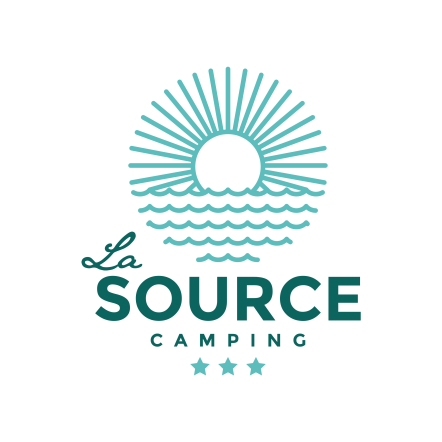 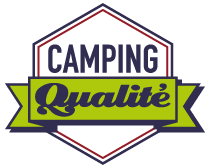 Route de la Saulce – La Couronne				13500 MARTIGUES	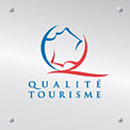 Tél : 04 42 49 62 57 – Mobile : 06.76.60.65.20			Siret : 333 296 671 00014 – N° TVA Intra : FR57 333 296 671	Internet : www. camping-la-source-martigues.comEmail : campinglasource13@orange.frCONTRAT  DE   RESERVATION EMPLACEMENT 2023  (A remplir et à nous renvoyer avec les arrhes à l’adresse ci-dessus – Carte Bleue nous contacter)1- Emplacement : (cocher la mention appropriée)□ Tente    		□ Caravane (Dimension   …….………)	 □ Camping Car  (Dimension     .……………)  2- Le locataireNom :………………………………………………………….. Prénom :……………………………………………………………………….Adresse : …………………………………………………………………………………………………………………………………………….……………………………………………………………………………………………………………………………………………………………….Tel Fixe : ………………………………………………    	Tel Portable : ………………………………………………………..Date d’arrivée : ……………………………………       Date de départ :…………………………………………………….Nombre d’adultes : ……………     Nombre et âge des enfants : ……………………………………………………Nombre de véhicule : …………4- Réservation    Forfait 2 Personnes+Emplact+véhicule ou Camping CarAdulte supplémentaire (nombre …………………)Enfant (2 à 6ans)  (nombre ………………..)Bébé (- 2 ans)       (nombre ………………..)Electricité Animal (nombre et race) …………………………………………………….Véhicule supplémentaire  (nombre …………….)Assurance annulation /interruption      (3 % du montant hors options)       □     Option Location Frigo (35€ / semaine)□     Option Location barbecue (20€ / semaine)       □     Taxe de séjour (0,61 €/j/pers + 18 ans) : 0,86 x 5- Observations ……………………………………………………………………………………………………………………………………………………                         □ Je déclare avoir pris connaissance des conditions de location (ci-jointes) et je m’engage à m’y conformer.NomPrénomDate Naissance1-2-3-4-5-6-